NYILATKOZAT 			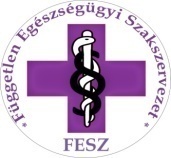 Az egészségügyi szakdolgozók és az egészségügyben dolgozók gazdasági szociális helyzetének javítása érdekében egyetértek az alábbi követelésekkel: Azonnali béremelés 2023. január 1-i hatállyal 32-55% között a tudástól, és tapasztalattól függően a szakdolgozók és az egészségügyben dolgozók részére A szakdolgozók esetén a szakdolgozói átlagbér érje el az orvosi átlagbér 1. lépcsőben 2023. január -tól  37% -át a második lépcsőben 2024. januárjától 45-% át. Folytatódjon a béremelés az egészségügyben dolgozók részére is.A pótlékok, bérkiegészítések megtartása.Megfelelő előkészítési idő, önkéntesség és anyagi kompenzáció (utazási költség és a többletidőráfordítás ellentételezése) a munkavégzési hely egyoldalú megváltoztatása, vagy a kötelező ügyeleti beosztás esetén. A munkavégzés helyének kijelölése szakképzettségnek megfelelő lehet, ha ez nem biztosítható-átképzési, továbbképzési lehetőség biztosítása.Amennyiben a munkavállaló nem tudja vállalni a munkavégzést más helységben, és helyben átcsoportosítással sem biztosítható a további foglalkoztatás, végkielégítés és megemelt felmondási idő a munkáltató részéről, és a munkahelykeresés segítése. A dolgozók alapbérének csökkentésére nem kerülhet sor.A FESZ által javasolt tiltakozási formák közül a megjelölt akcióban/akciókban vennék részt: / Csak akkor töltsd ki , ha valóban részt is veszel, ha hívnak/ Más tiltakozási formát is megjelölhetsz.2023. január …..-n……………………………………………………        …………………………………………………………………..           ………………………………..                  név						munkáltató 				munkakör e-mail cím  	telefonszám 					hogy el tudjunk érni az akciók indításakor A kérdőívet kitöltő kizárólag ahhoz adja hozzájárulását, hogy a kérdőívet a tiltakozási akcióban való részvételre használja fel a Független Egészségügyi Szakszervezet illetve a megbízásában eljáró személy. A nyilatkozatot a feszkoveteles@gmail.com címre küldd meg, vagy add át, vagy küldd el a FESZ munkahelyi képviselőjének. Tiltakozási formaJelölés(X)Sztrájkban való részvételA sztrájk munkabeszüntetés, az egészségügyi ágazatban meg kell egyeznie munkáltatói szinten a munkáltatóval, országos sztrájk esetén a kormányzattal az elégséges szolgálatásokról. A munkavállalónak nem jár munkabér azon a napon, amikor a munkahelyén nem veszi fel a munkát, de rendelkezésre kell állnia. Felmondások ügyvédi letétbe helyezéseA felmondás időpontjának megjelölésével a munkavállaló nyilatkozik arról, hogy az egészségügyi szakdolgozók és egészségügyben dolgozók követelései nem teljesülnek, munkaviszonyát felmondja, az erről szóló nyilatkozatot ügyvédi letétbe helyezi. Ha követelések nem teljesülnek, az ügyvéd a megadott időpontra szóló felmondást megküldi a munkáltatónak. A letétbe helyezett nyilatkozat bármikor visszavonható. Az önként vállalt többletmunka felmondásaAz önként vállalt többletmunkáról szóló megállapodás – a felek eltérő rendelkezése hiányában – a felmondás közlésének időpontját követő hónap utolsó napjával felmondható, ettől az időponttól kezdve a munkavállaló nem utasítható évi 250 órát meghaladó mértékben többletmunkára,3 hónap munkaidőkeret átlagában 62, 5 órán felü ügyelet esetén 416 órán felül-3 hónap munkaidőkeret átlagában 104 órán felül Egységes arculatú fellépés-karszalag vagy más közös szimbólum viseléseMivel karszalag vagy más közös szimbólum (pl. azonos szövegű kitűző) viselése nem ütközik a munka- és védőruhára vonatkozó szakmai protokoll előírásaiba, viselésük nem tiltható be. A csak a munkaköri leírásban, rögzített feladatok végzése, a munkakezdési, befejezési határidők betartásaA munkavállaló bejelenti (szóban vagy írásban), hogy a továbbiakban az előkészítő és befejező tevékenységeket a munkaidő részének tekinti, és ezeket csak munkaidőben hajlandó elvégezni (munka törvénykönyve 86. § (1) bek.), továbbá hogy csak a munkaköri leírásban rögzített – képzettségének, kompetenciájának megfelelő – feladatokat hajlandó elvégezni, egyéb (munkaköri leírásában meg nem nevezett) feladat teljesítését visszautasíthatja, ha az utasítás mások életének vagy saját életét veszélyezteti, köteles azt visszautasítani. Helyi vagy országos tüntetésekben való részvétel 